Alıcı	: Tüm İl/İlçe Müftülükleri/Öğreticiler Konu	: Yaz Kuran Kursları Değerlendirme Formu-2018YAZ KUR’AN KURSLARI DEĞERLENDİRME FORMU	2018 yılı yaz Kur’an kursu eğitim-öğretim faaliyetlerini izlemek ve değerlendirmek ve bir sonraki yılın eğitim faaliyetlerini daha etkin ve verimli hale getirmek amacıyla Başkanlığımızca 2018 Yılı Yaz Kur’an Kursları İzleme Ve Değerlendirme Formları geliştirilmiştir.Bu itibarla; 1-	 DİBBYS (EHYS) programına EHYS il yetkilisi tarafından doldurulacak form eklenmiş olup ilçe müftülüklerinin de görüşleri alınarak sadece bir il yetkilisi tarafından doldurulması yeterlidir.2-	Ayrıca DİBBYS (EHYS) programına Yaz Kur’an Kursunda derse giren tüm görevlilerin dolduracağı bir değerlendirme formu daha eklenmiştir. Önümüzdeki Yaz Kur’an Kursu eğitim planlamaları bu formlar üzerinden yapılacağından formların titizlikle doldurulması ehemmiyet arz etmektedir. Bu hususta, müftülüklerce personelin bilgilendirilerek ilgili değerlendirme formunu objektif bir şekilde doldurmaları sağlanacaktır.3-	2018 Yılı Yaz Kur’an Kursları İzleme ve Değerlendirme Formları müftülük ve Yaz Kur’an Kurslarında görev yapan personel tarafından 18 Ekim 2018 tarihine kadar mutlaka doldurulacaktır.Bilgi ve gereğini rica ederim.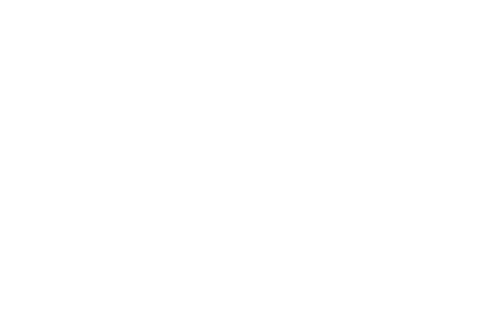 